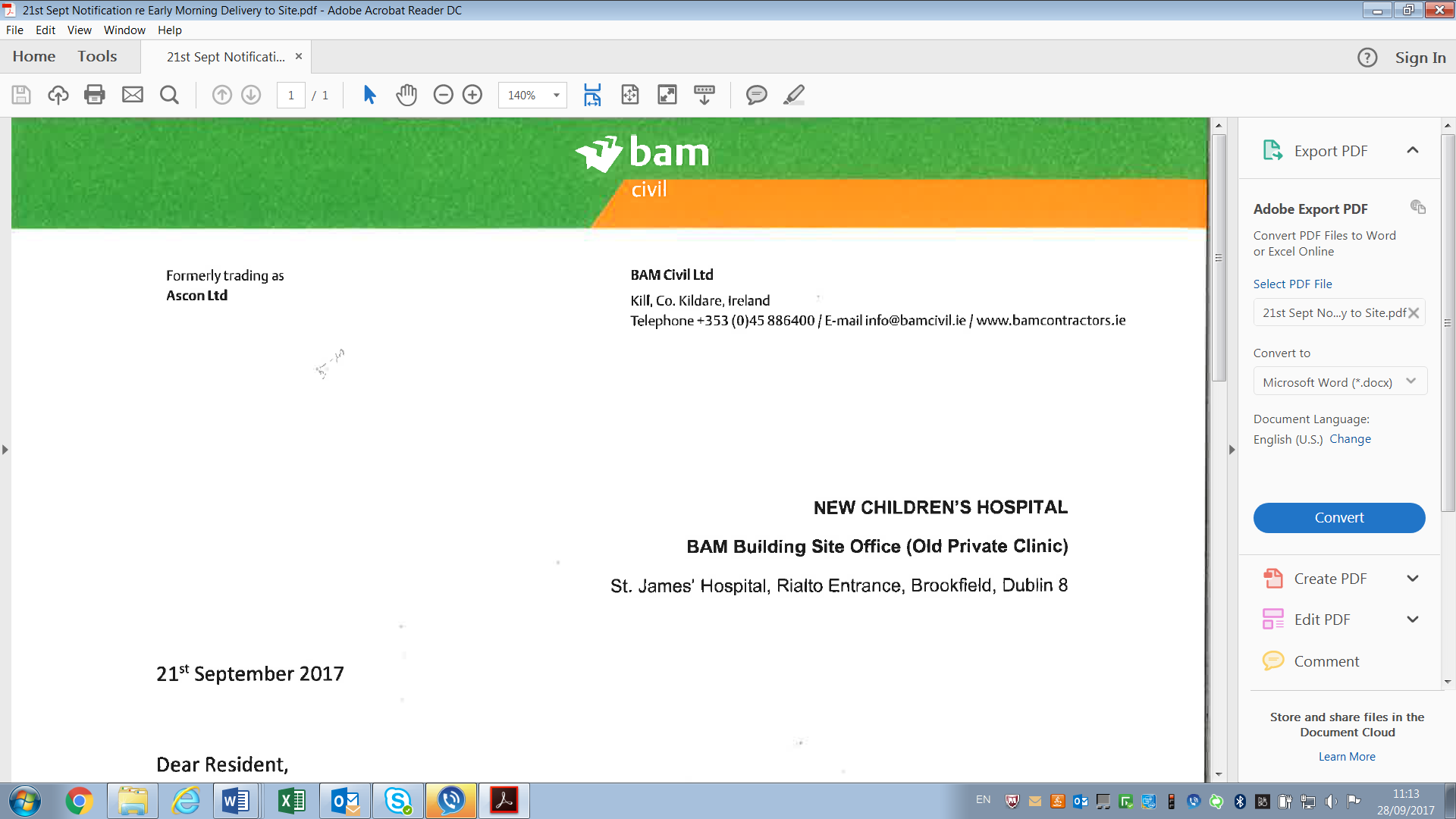 NEW CHILDREN’S HOSPITALBAM Building Site Office (Linear Park)St. James’ Hospital, Dublin 815th June 2018Dear Resident,Some works will take place over this weekend outside of normal working hours.  These are the final works associated with the steam pipes in the Energy Centre to complete the changeover of the pipes in the new Utility Tunnel.  As the working hours are outside normal working hours BAM has applied for and been granted permission by Dublin City Council to work the extra hours of 4pm on Saturday 16th June to 4am on Sunday 17th June 2018.  While these works are located quite far back from the rear of O’Reilly Avenue and underground inside the new Utility Tunnel, we thought it prudent to inform you in the unlikely event you notice some activity.  There should be no noise audible to O’Reilly Avenue residents.As always, every effort will be made to minimise any inconvenience to local residents.  Should you have any questions please do not hesitate to contact the designated 24/7 resident’s helpline service on 01-531 1110.Kindest regards,Garry KeeganBAM Community Liaison 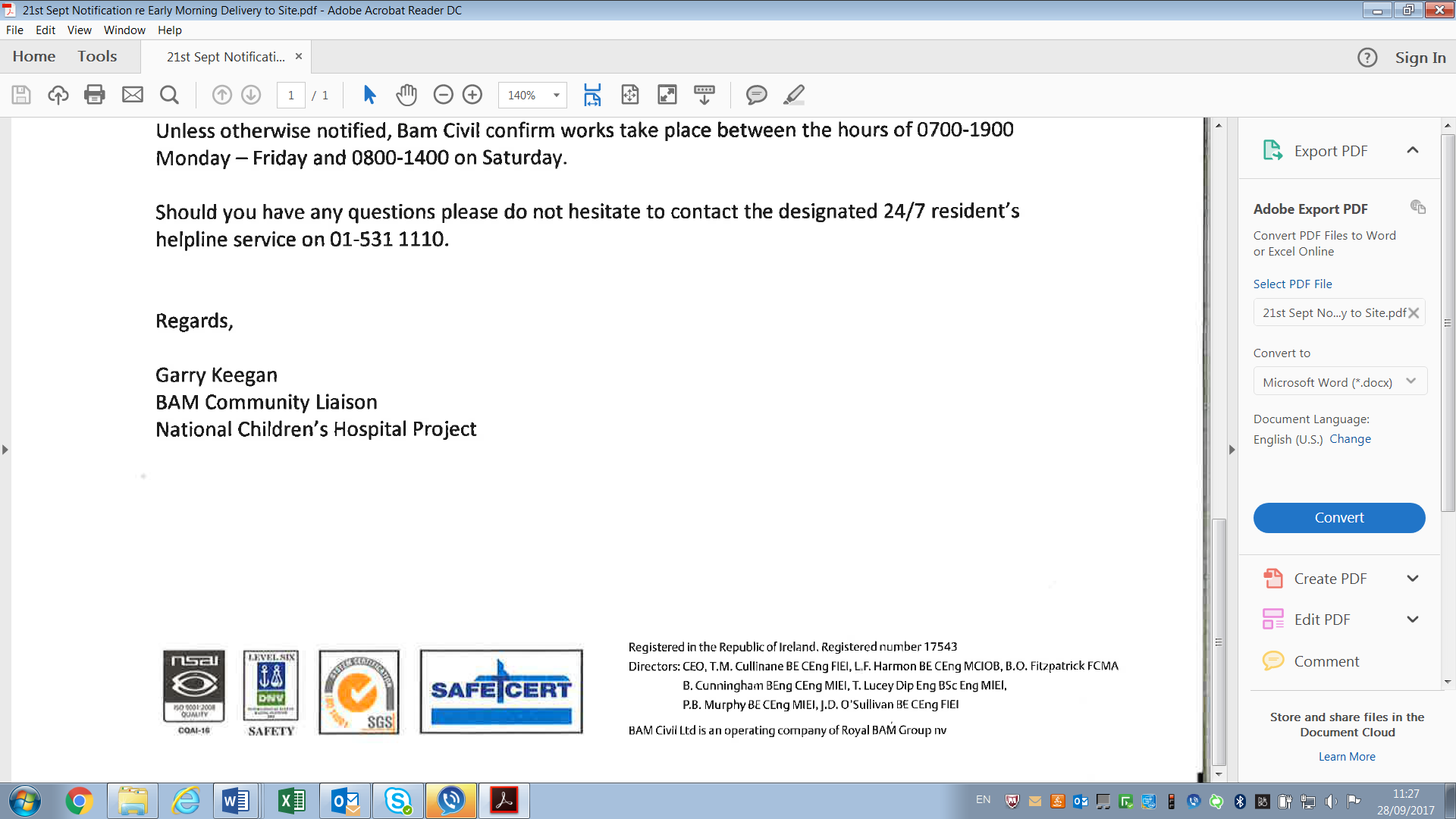 